                        GREENWOOD PUBLIC SCHOOL, DD NAGAR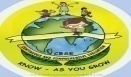 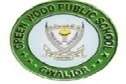 OUR MOTTO-DEVELOPMENT WITH DELIGHTBOOK LIST-2020-21 (CLASS-IX)                                                                               NOTEBOOK LIST                                                                                          CLASS-X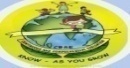 GREENWOOD PUBLIC SCHOOL, DD NAGARBOOK LIST-2020-21(CLASS-X)NOTEBOOK LISTS.NO.NAME OF BOOKPUBLISHER1Beehive (English Language & Literature)N.C.E.R.T.2Moments (English Language & Literature)N.C.E.R.T.3Hindi-Li'kZ] lap;u dkslZ chN.C.E.R.T.4MathematicsN.C.E.R.T.5ScienceN.C.E.R.T.6India and the Contemporary World-I (History)N.C.E.R.T.7Democratic Politics-I (Civics)N.C.E.R.T.8Contemporary India-I (Geography)N.C.E.R.T.9EconomicsN.C.E.R.T.10 Computer ApplicationsVidya11Mathematics Lab ManualSPD12Science Lab ManualSPDSubjectNo. of Note BooksNo. of PagesColour of the notebook coverEnglish (Single Lined)01250YellowHindi01250PurpleMaths (Long Exercise Register)01250BlueScience-Science-Science-Science-  Physics (Long Exercise Register)01250Pink  Chemistry (Long Exercise Register)01250Green  Biology (Long Exercise Register)01250PurpleSocial Science-Social Science-Social Science-Social Science-  Geography (Long Exercise Register)01150Blue  History/Civics(Long Exercise Register)01250Pink  Economics01150PinkComputer Applications (Interleaf)01150BrownS.NO.NAME OF BOOKPUBLISHER1First FlightN.C.E.R.T. 2Footprints without feetN.C.E.R.T.3Hindi-Li'kZ] lap;u dkslZ chN.C.E.R.T.4MathematicsN.C.E.R.T.5ScienceN.C.E.R.T.6India and the Contemporary World-II (History)N.C.E.R.T.7Democratic Politics-II (Civics)N.C.E.R.T.8Contemporary India-II (Geography)N.C.E.R.T.9EconomicsN.C.E.R.T.10Novel- The story of my life11Computer ApplicationsVidya12Mathematics Lab ManualSPD13Science Lab ManualSPDCLASS- XCLASS- XCLASS- XCLASS- XSubjectNo. of Note BooksNo. of PagesColour of the notebook coverEnglish (Single Lined)01250YellowHindi01250PurpleMaths (Long Exercise Register)01250BlueScience-Science-Science-Science-  Physics (Long Exercise Register)01250Pink  Chemistry (Long Exercise Register)01250Green  Biology (Long Exercise Register)01250PurpleSocial Science-Social Science-Social Science-Social Science-  Geography (Long Exercise Register)01150Blue  History/Civics(Long Exercise Register)01250Pink  Economics01150PinkComputer Applications (Interleaf)01150Brown